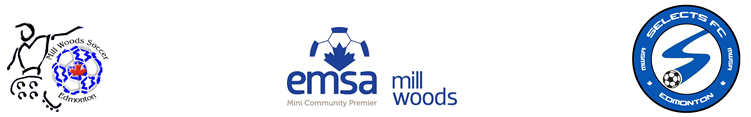 Title:  EMSA Mill Woods COVID-19 Response Plan Purpose:  To provide a guideline and process as to how the response to COVID-19 positive individuals or symptomatic individuals is to be handled within the organization. This policy may be adjusted at any time to accommodate public health guidelines and if it is members will be notified immediately.MWSA PolicyPolicy Type:Policy Type:Policy Type:Policy Type:Policy Type:Policy Type:StructureObjectivesRegistrationGame RegulationDisciplineSecurityCOVID-19 Designated Single Point of Contact (SPOC)The EMSA Mill Woods SPOC will be Angie Sych, Executive Director. You may reach out to her via email execdir@millwoodssoccer.ca Communication SystemCoaches, staff, officials and families should self-report to the SPOC if:They have symptoms of COVID-19A positive test for COVID-19 is recorded, orWere exposed to someone with COVID-19 within the last 14 daysHow to ReportWhen reporting to the SPOC you may do so via email: execdir@millwoodssoccer.ca  as well as via phone 780-468-5233 X1 (this line will be monitored 1 time per day)If a coach notes a symptomatic player they as well as the family should report this to SPOC.If an individual experiences symptoms or tests positive outside a soccer activity that individual or guardian should report this to SPOC.When reporting to SPOC: Pleas provide individuals full name, the symptoms if any, the date symptoms began and the date they tested positive if this is the case.Isolate Coaches, Staff, officials, players and families must not attend a soccer activity if they are sick. They should notify the SPOC if someone becomes sick with COVID-19 Symptoms or has tested positive.In the event the individual becomes ill with covid-19 symptoms during an event they must immediately separate and isolate and follow health agency guidelines. Any individuals who have has close contact with a person who has symptoms should be separated and sent home as well.TransportParents/Guardians of same household should be accessible on site or contacted easily by telephone to transport the sick individual. If an ambulance must be called for the player/coach/official then please alert them that this person may have COVID-19Clean & DisinfectClose off areas used by the sick person and do not use these areas until after cleaning and disinfecting them.Notify Local Health Authorities & Close ContactsIn accordance with Federal, Provincial and territorial privacy and confidentiality laws and regulations, the SPOC will notify local health officials, Provincial and territorial associations, staff, officials and families immediately of any cases of COVID-19 while maintaining confidentiality in accordance to the applicable laws and regulations.The Contact tracing logs used in team snap may be requested by the provincial health authorities and the SPOC will be responsible to obtain this from the coach.Members in close contact must continue to monitor for symptoms and self-isolate.Cancellation of EventsThe EMSA Mill Woods board or governing body association has the right to cancel any events related to soccer as it concerns the protection of its members, this may include training and games.